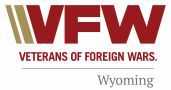 Department of Wyoming News for March 2021DEPARTMENT OF WYOMINGDEPARTMENT CONVENTION, JUNE 10TH -13TH, 2021GILLETTE, WYPLEASE NOTE THAT ALL MEETINGS WILL BE AT THE TOWER WEST BEST WESTERN HOTEL AND CONVENTION CENTER LOCATED AT 109 N. US. HIGHWAY 14-16, GILLETTE, WY 82716.  Get your registration turned in.  June will be here before you know it.VFW Deadlines for 2020-2021March 1 – Scout Packages due to Post April 15 - Post Special Project, Community Service Post. May 15 – All Community Service, Citizenship and Youth Activities reports.March 900 Club winners$500 – Sheila Metzger ticket #137 – Sold by Jim Rish$300 – Declan Quinn ticket #143 – Sold by Post 10056$100 – Jesse Pangus ticket #44 – Post 94392021 Calendar should still be going on. Thousands of dollars are still out there to be awarded.Here are the winners for February.VFW Department of Wyoming                              				 Email: qm@vfwwy.org1480 E. Sunlight Drive                                           				   Website: vfwwy.orgCasper, WyomingPhone: 307-514-5087								   Cell: 307-253-0278Random #Stub #NameCitySt8780406Arlene SimonsGilletteWY4983934Robert GreenEverettWA23332013Rachel TobinMidwestWY20312515Sue KuraszDuboisWY30554560John ProdirtiGilletteWY13204881Neal DalyGilletteWY3944664Darla HuntCasperWY26324911Becky BrothersGilletteWY8510375Dick HanesGilletteWY13932719Susan GrantLanderWY5820127Glenn WeltonCasperWY28873241Judy BroederWheatlandWY10251274JB StorageSheridanWY13922717Mark KeiserAtlantic CityWY3364647Chris DeBernardoApache JunctionAZ29902596Linda RansfordLanderWY22610582Bob BrownLymanWY15502061Dawn MadridCasperWY21582490Lilah Ellis DuboisWY4453032Rosalyn KnutsonMillsWY21053859Rex ShawGuernseyWY29270026VFW 9439CasperWY5923399Kennth HurlbertWheatlandWY24483123Tana ThompsonGilletteWY28610002Leon WeberCasperWY27790044Roy WhiteheadCasperWY2794684Gary KinseyThermopolisWY26454944Emily ArthurGilletteWY